Приложение к  постановлению администрации сельского поселения Ларьякот 11.04.2019 № 69-пПаспортсоциально-экономического развития сельского поселения Ларьякна 01.01.2019 годаНаименование паспорта: Социально-экономические показатели сельского поселения Ларьяк Основные разработчики: Администрация сельского поселения Ларьяк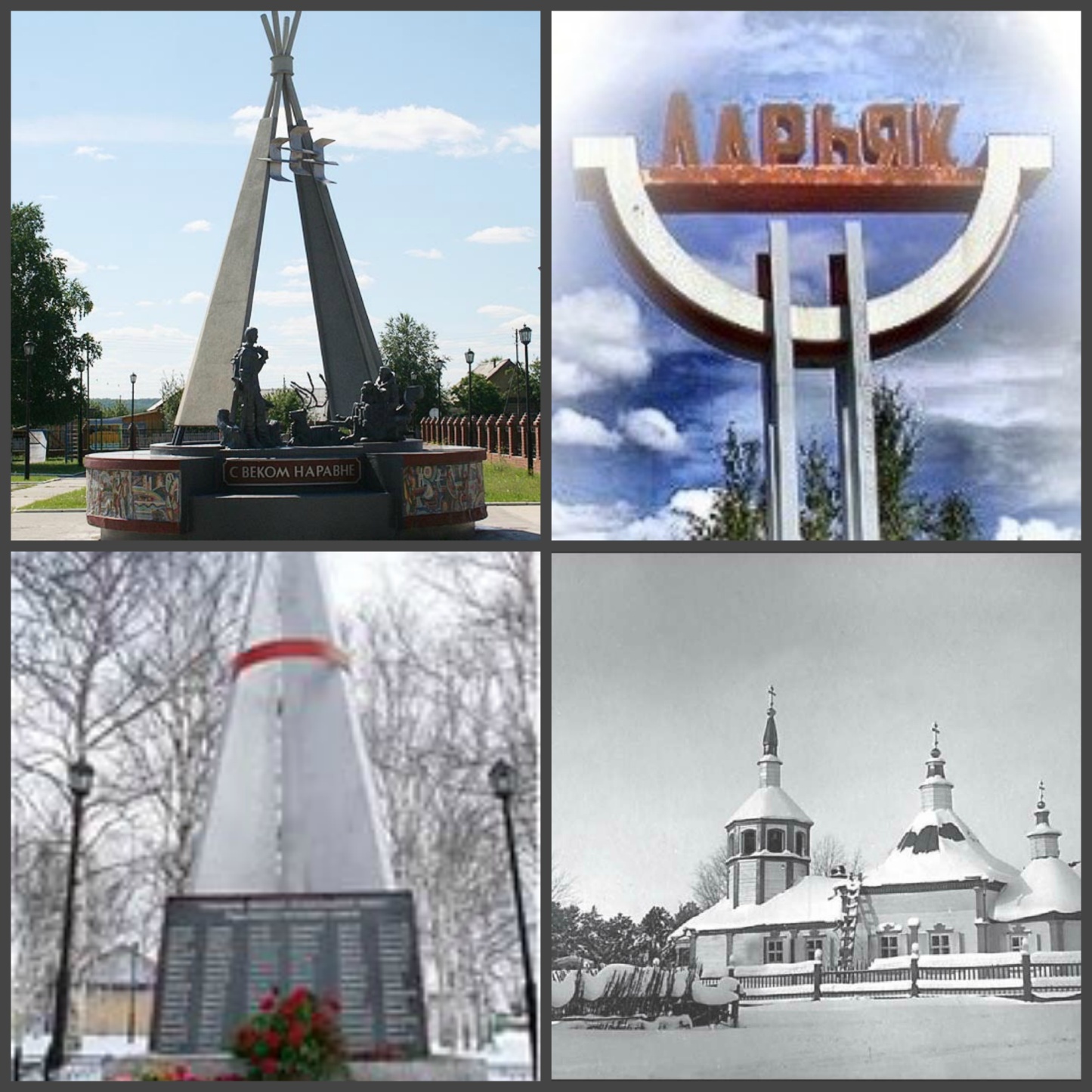 Сельское поселение Ларьяк(села Ларьяк, Корлики, деревни Чехломей, Сосновый Бор, Большой Ларьяк)
Глава – Звезда Евгений ЭрнестовичОбщая численность населения составляет 2053 человек, из них коренных жителей - 1018 человек.Село ЛарьякСело Ларьяк расположено на реке Вах. «Ларь-ях - "соровые люди", или люди, живущие на болоте. Село образовалось в 1760 году. На сегодняшний день численность постоянно проживающего населения составляет 898 человек. В основном наше население занято в бюджетной сфере – это 260 человек,  в экономике занято 445 человека. В сфере торговли занято 36 человек.В селе имеются: школа-сад; специальная школа-интернат; детская школа искусств; амбулатория, стационар на 16 мест; аптека; сельский дом культуры; киноустановка; библиотека; тренажерный зал; шесть магазинов; гостиница; котельная; отделение связи; телефонная станция; аэровокзал. Протяженность дорог с твердым покрытием – 19,8 км. Жилой фонд составляет 22,099 кв. м. В энциклопедии "История Сибири" упоминается, что во второй половине XVII века уже было село Ларьяк из 10 домиков с русским населением. В справочной книге "Список населенных мест Сибирского края" (1929 год, г. Новосибирск) говорится: "...Ларьяк возник в 1816 году...". Однако, известно также, что Знаменская церковь в Ларьяке была построена в 1772 году. Ее служители жили за счет "доброхотного подаяния" прихожан, которых насчитывалось 243 человека. По устным преданиям вахских хантов, предки их в далеком прошлом, еще до прихода русских, обитали на реке Ась-Ях (Обь) и ее обширных заливных лугах. Причиной переселения с Оби на Вах, скорее всего, являются войны с татарами, которые в XVI веке захватили земли Иртыша и средней Оби и оттеснили живших там остяков. В свою очередь, ханты вытеснили ненцев к реке Таз. К концу XVI века сюда пришли русские. В 1925 году, с приходом Советской власти, в Ларьяке был образован Туземный совет. В 1928 году - Ларьякский Тузрик или Туземный райисполком с подчинением Александровскому райсовету Томского округа. В те годы в селе были расположены: сельский совет, школа, акционерное общество "Сырье", лавка. По переписи 1926 года, население составляло 172 человека; преобладали русские. Сельский совет, образованный в 1928 году, проводил большую работу по оказанию помощи бедноте и ограничению прав кулачества и шаманов, по ликвидации неграмотности. Организовал рыболовецкие и охотничьи артели. В этом же году открылся пришкольный интернат на 20 человек, в том числе - 10 мест для детей остяков. В 40-50 годах по всему Ларьякскому району образуются рыбартели и рыбколхозы. На территории Ларьякского Совета базировались шесть рыбколхозов: "Ударник второй пятилетки", "Искра", "Имени Ворошилова", "Имени Зырянова", "Красная звезда", "Северный рыбак". А всего в Ларьякском районе работало 25 рыбколхозов. Во время войны на фронт ушли 460 человек, вернулись 116. Для помощи фронту жители посылали картофель, рыбу, пушнину. После войны начинается расширение производственных баз колхозов, организуется клеточное разведение пушных зверей. В 1955-1958 годах происходит укрупнение колхозов: вместо 25 их остается восемь. В 1960 году население составляло 1 700 человек. Было построено три здания для больницы (роддом, поликлиника, противотуберкулезное отделение), школа-интернат, учебные мастерские со спортзалом, отдельно - интернат для девочек, столовая, котельная.Более 30 лет Ларьяк являлся культурным центром для национального населения верхнего течения Ваха. 146 детей воспитывались в интернате; четыре врача круглосуточно вели прием в больнице; имелись почтовое отделение и библиотека. Здесь принимали рыбу, пушнину. С открытием нефтяных и газовых месторождений начались коренные преобразования и на территории Ларьякского района. Жителям района пришлось осваивать новые профессии: буровика, геолога, геофизика. В 1964 году возникает необходимость перенести районный центр из Ларьяка в Нижневартовск. В это же время в Ларьяке располагается Нижневартовский коопзверопромхоз - одно из наиболее крупных предприятий района, которое занималось разведением пушных зверей (голубой песец, серебристо-черная лиса), сбором дикоросов (грибы, орехи, ягоды), отстрелом пушных зверей (белка, заяц, песец, лиса). В настоящее время Ларьяк - красивое современное село, постоянно развивающееся. Его постоянными атрибутами становятся асфальтированные дороги, новые кирпичные и панельные дома со всеми удобствами. Национальное село КорликиСамое отдаленное село Нижневартовского района. Население - 659 человек, в том числе жители коренных национальностей - 493 человек. Остальные - русские, белорусы, украинцы, татары, башкиры, чуваши, коми, марийцы, немцы. В местах промысла проживают 41 семья (125 человека), которые занимаются охотой, рыбной ловлей, сбором дикоросов, оленеводством. Кроме этого, в Корликах идет заготовка леса и его переработка. В селе имеются: школа-сад; участковая больница; клуб; киноустановка; библиотека; отделение связи; телефонная станция; электростанция; 3 котельные; аэропорт с вертолетной площадкой. Протяженность улиц – 7,670 км. Жилой фонд – 10,167 кв. м. Деревня Большой ЛарьякНаселение - 51 человек. Представителей коренных народов Севера - 50 человек. В деревне имеются: телефон; вертолетная площадка. Жилой фонд – 533 кв. м. Деревня Сосновый БорНаселение - 84 человека. Представителей коренных народов Севера – 76 человек.В деревне имеются: начальная школа-сад; фельдшерско-акушерский пункт; магазин; электростанция. Протяженность улиц – 0,6 км. Жилой фонд – 900 кв. м. Деревня ЧехломейНаселение - 193 человек. Представителей коренных народов Севера – 118 человек. В деревне имеются: школа-сад; пришкольный интернат; фельдшерско-акушерский пункт; клуб; библиотека; магазин; отделение связи; электростанция; сельский Дом культуры на 55 мест. Протяженность улиц – 4,2 км. Жилой фонд 3208,1 кв. м. Социально – экономическое развитие сельского поселения ЛарьякЧисленность постоянного проживающего  населения по поселению составляет 1741 человека.Показатель рождаемости в 2018 году составил 27 человек, смертность  - 18 человек, естественный прирост составил - 9 человек.Промышленность производстваВ  сельском поселении Ларьяк единственным поставщиком товаров собственного производства является МКТРП «Корлики», занимающееся производством продуктов – хлеба и мучных кондитерских изделий недлительного хранения. В 2018 году хлеба и хлебобулочных изделий было произведено 30 тонн.Развитие отраслей социальной сферыПриоритетными направлениями развития социально-культурной сферы на 2018 - 2019 годы станут повышение эффективности функционирования и обеспечение доступности учреждений социальной сферы, дальнейшее развитие материально-технической базы учреждений.ОбразованиеНа территории сельского поселения Ларьяк четыре школы, девятилетняя школа в д. Чехломей, полная средняя школа в с. Корлики и с. Ларьяк, районная коррекционная школа, которая находится в собственности Ханты-Мансийского  автономного округа и четыре  детских сада при школах т.е. школа - сад это в д. Чехломей, в д. Сосновый Бор, в с. Корлики и в с. Ларьяк. Система образования в сельском поселении Ларьяк характеризуется в целом стабильностью и устойчивостью, наличием муниципального компонента нормативной правовой базы. Но не представляет собой разнообразную и многофункциональную сеть учреждений образования, которая могла в основном удовлетворять запросы населения в соответствии с интересами и склонностями детей.В настоящее время в селе Ларьяк функционирует 5 муниципальных образовательных учреждения, где обучаются и воспитываются 417 человек, в том числе в ДОУ – 137 человек. Осуществляют образовательный процесс 114 педагога.Фактическая обеспеченность учреждениями образования различна:Детские сады:- с. Ларьяк количество мест 75,посещает 65 человек;- с. Корлики количество мест 55, посещает 51 человек;- д. Чехломей количество мест 25, посещает 11 человек;- д. Сосновый Бор количество мест 12, посещает 10 человек.В среднем обеспеченность учреждениями образования колеблется на уровне 100 % (норматив обеспеченности ДОУ для сельской местности 50 мест на 100 человек, Закон ХМАО-Югры от 18.07.2007 № 84 – о «О региональном нормативе обеспеченности населения ХМАО-Югры ДОУ»);Общеобразовательные школы:- с. Ларьяк количество мест 440, учащихся 131;- с. Корлики количество мест 130, учащихся 106;- д. Чехломей количество мест 60, учащихся 36;- д. Сосновый Бор количество мест 12, учащихся 7.Фактическая загрузка составляет лишь 43,6 %, за счет малокомплектности школ в нашем поселении.В систему школьного образования сельского поселения Ларьяк входят 9 муниципальных образовательных учреждения, в том числе:- 1 коррекционная школа – интернат;- 3 средних общеобразовательных школ;- 1 начальная школа (1-4 классы);- 4 детских сада, при школах.Общая проектная мощность системы общеобразовательных  учреждений составляет 899 места, 50,5% учеников. Дошкольное образованиеОдним из приоритетных направлений деятельности дошкольных образовательных учреждений являются:- организация предоставления и обеспечение общедоступного бесплатного дошкольного образования на территории сельского поселения Ларьяк;- повышения качества дошкольного образования;- сохранение и укрепление здоровья детей дошкольного возраста.- обеспечение равных возможностей полноценного развития каждого ребенка, психолого-педагогической поддержки семьи и повышение компетентности родителей в вопросах развития и образования, охраны и укрепления здоровья детей.С целью увеличения охвата детей и обеспечения доступности дошкольного образования в сельском поселении Ларьяк нужно разработать план мероприятий по созданию дополнительных мест в детских садах и улучшить систему дошкольного образования в прогнозируемый период за счет рационального и эффективного использования ранее закрытых дошкольных групп, открыть группы кратковременного пребывания детей, а также более гибкой системы режимов пребывания детей в ДОУ.Также в сельском поселении Ларьяк на ряду с основным образованием, дети могут получить и дополнительное образование. В с.Ларьяк есть детская школа искусств. В ДШИ открыты  классы фортепиано, аккордеона, художественный класс, класс хореографии, класс хорового пения, народные инструменты, хореография. За последние годы численность учащихся не изменилась, посещающих ДШИ составляет 96 человек, осуществляют образовательный процесс 6 педагогов.На 2018 год педагогический состав не изменился, количество обучающих держится на уровне 96 человек. По результатам мониторинга по оказанию услуг и качеству образовательного процесса среди родителей и жителей села, школа удовлетворяет население на 93,8%.ЗдравоохранениеОсновной целью в области здравоохранения на предстоящий период является улучшение состояния здоровья населения на основе повышения доступности и качества медицинской помощи путем предоставления необходимого объема медицинских услуг.На сегодняшний день структура системы здравоохранения сельского поселения Ларьяк представлена 2 амбулатории, 2 фельдшерско-акушерских пункта, 2 стационара при амбулаториях.Коечный фонд стационаров в отчетный период составляет по двум стационарам  16, в том числе 11 – коек круглосуточного стационара, 6 коек дневного стационара. В целях улучшения материально-технической базы учреждений здравоохранения поселения, в июле 2009 года  провели капитальный ремонт здания стационара в с. Ларьяк, полностью реконструировали здание.Все эти меры позволили значительно улучшить  состояние стационара, следовательно, качество и количество оказываемых услуг.Всего занято в сфере здравоохранения по оценке 2018 года 40 человек, из них 3 врача, 22 -  средних медицинских работника, 15 – техперсонал.Первоочередными задачами на ближайшие годы в сфере здравоохранения являются:- улучшение состояния здоровья населения;- введение дополнительных штатных единиц узких специалистов для проведения дополнительной диспансеризации;- расширение спектра оказываемых медицинских услуг.Социальная политикаНа территории сельского поселения Ларьяк социальных учреждений не зарегистрировано. В с. Ларьяк работает 1 окно Многофункционального центра предоставления государственных и муниципальных услуг Нижневартовского района, где за помощью за отчетный год обратилось 2030 человек, из них коренное население – 1025 человек. За 2018 год было оказано 2166 услуг, из них:1046 – государственные услуги;1018 –региональные услуги;44 –муниципальные услуги;7 – госкорпорации малого и среднего предпринимательства;724 – социальные услуги;434 – справки;292 –пенсионный фонд;75 – разрешения на охоту;11 – квота на рыбу.В 2018 году было 4 выездных приема в с. Корлики, где было оказано местному населению 171 услуга.Деятельность системы социального обслуживания осуществляет Отдел социального обслуживания населения, который обслуживает все категории граждан, нуждающихся в социальной поддержке. В отделе социального обслуживания населения работает 5 человек - специалист  по социальной  работе и 4 работника по надомному обслуживанию, из них 1 работник в д. Чехломей. В 2018 году было одобрено 19 социальных контрактов на получение государственной социальной помощи.  На территории сельского поселения Ларьяк  зарегистрировано 388 семьи, в которых проживают 508 детей,  из них 63 семья многодетные, 34 семьи у которых доход ниже прожиточного минимума.По результатам деятельности отдела социального обслуживания населения вытекают следующие задачи, реализация которых будет осуществляться в 2018 году и последующие годы:- реализация основных направлений государственной политики в сфере социального обслуживания, демографии, социального партнерства и трудовых отношений;- совершенствование системы информирования населения о предоставлении мер социальной поддержки, социальном обслуживании населения.Молодежная политикаНа территории сельского поселения Ларьяк на протяжении уже нескольких лет свою деятельность по организации молодежи и подростков, осуществляет МУ «РМЦ «ЛУЧ».	Приоритетными направлениями МУ «РМЦ «ЛУЧ» в организации молодежи и подростков является:	- организация временной трудозанятости несовершеннолетних граждан;	- формирование у молодежи понимание правовой и политической культуры, активной гражданской позиции;	- пропаганда здорового образа жизни, объединение усилий для профилактики наркомании, алкоголизма.В июне 2018 года было трудоустроено 26 несовершеннолетних детей, которые работали в трудовой бригаде по 2 часа в день, в июле – 21 ребенок, в августе – 13 детей.В целом в сельском поселении Ларьяк идет работа с молодежью и подростками. Работа направлена на укрепление здоровья подростков и молодежи, пропаганда здорового образа жизни, на создание условий для обеспечения экономической самостоятельности и трудозанятости подростков и молодежи, создание условий, позволяющие развивать научный, творческий, интеллектуальный  и профессиональный потенциал личности с учетом индивидуальных способностей и возможностей, повышения уровня их воспитанности и нравственности. Культура	Основной целью в области культуры всегда является сохранение культурного потенциала и культурного наследия, развитие различных форм творческой деятельности, поддержка молодых дарований.	В 2018 годы в сфере культуры продолжиться реализация мероприятий по проведению конкурсов, литературных и других праздников, посвященных памятным датам в истории России сельского поселения Ларьяк.	Культурное обслуживание населения поселения обеспечивают: 3 сельские библиотеки, 3 клуба, 2 киноустановки.	Библиотеки поселения обладают библиотечным фондом 31,512 тыс. экземпляров и ежегодно обслуживают около 1,5 тыс. читателей. В 2018 году пополнилась материально-техническая база учреждений культуры. В СДК Ларьяк приобретен ноутбук, вешалки-стойки, два обогревателя,  2 тепловые пушки, пошиты костюмы для вокального коллектива «Сибирячки».  В с/к  д. Чехломей приобретен DVD-плейер, тепловая пушка, новогодняя елка. Решается вопрос по приобретению звукового оборудования и мебели в СДК с .Корлики.По комплексной безопасности о охране труда проведены следующие мероприятия:- проведена огнезащитная обработка деревянных конструкций и одежды сцены с с/к д. Чехломей и в СДК с. Ларьяк;- установлена охранно-пожарная сигнализация в Тренажерном зале; -приобретены новые огнетушители;- проведена специальная оценка условий труда.В селе Ларьяк открылся музей-усадьба Прохора Кайдалова – купца, который сыграл важную роль в развитии посёлка, ведь Ларьяк на рубеже XIX–XX веков был заметным торговым и ремесленным центром. Памятник деревянного зодчества много лет стоял заброшенным.У сотрудников Ларьякского музея-усадьбы большие планы на будущее. Здесь проводят костюмированные праздники и народные гуляния: колядки, Святки, Масленицу, творческие мастер-классы, встречи с коренными жителями Севера, уроки краеведения для местных и приезжих школьников.В мае 2017 года началась сборка сруба Знаменской церкви в селе Ларьяк.Согласно историческим данным до Октябрьской революции 1917 года на территории современного Нижневартовского (бывшего Ларьякского) района было семь православных церквей. Самой древней из них была Знаменская церковь в Ларьяке. Первое летописное упоминание о ней относится к 1772 году. Церковь занимала особую роль в духовном просвещении жителей Вахского края. Её последнее здание, построенное в середине XIX века, просуществовало до 1980-х годов, когда и было разрушено. Именно члены семьи Кайдаловых долгие годы вносили благотворительные взносы на реконструкцию церкви, являлись не только купцами, но и священниками и учителями. Планируется, что постройки будут объединены в один архитектурный ансамбль.Физическая культура и спортПриоритетными задачами развития физической культуры и спорта является: 	- укрепить материально - техническую базу спортзалов;	- привлечь молодежь поселения к занятию спортом;	- продолжается работа в рамках, проведения, которой агитируется пропаганда здорового образа жизни населения поселения.В 2018 году сделан косметический ремонт в Тренажерном зале, пополнена материально-техническая база, приобретены силовые тренажеры, беговая дорожка, гири, штанга, наклонные доски, велотренажеры, гантели, гимнастические мячи. - для занятий зимними видами спорта закуплены лыжи, лыжные ботинки и палки;- для занятий волейболом, футболом и баскетболом закуплены новые мячи, волейбольные и футбольные сетки, волейбольная форма. -для занятий фитнесом приобретены мячи, скакалки, гимнастические коврики, телевизор.	В 2018 году  в рамках проведения пропаганды здорового образа жизни проводились спортивные  мероприятия по футболу, волейболу, шахматы, стрельба, теннис, в данных мероприятиях принимали участия, сформированные из рабочих коллективов организаций находящихся на территории нашего поселения.	На территории сельского поселения Ларьяк действует тренажерный зал.  Тренажерный зал работает ежедневно, вход свободный, занято 2 рабочих места. 	Развитие физической культуры и спорта направлены на улучшение физического состояния населения поселения.Так же было открытие в октябре 2017 года с общественной приемкой новой универсальной спортивной площадки, которая включи в себя футбольное поле для игры в мини-футбол, баскетбольные кольца, сетка для игры в волейбол.Денежные доходы и расходы населенияОсновной статьей доходов трудоспособного населения является заработная плата, для населения старших возрастных групп – пенсии.По итогам 2018 года показатели доходов населения представлены следующим образом:Основной составляющей доходов населения является заработная плата. На основании данных статистики среднемесячная номинальная начисленная заработная плата по организациям поселения, по состоянию на 01.01.2019 сложилась на уровне 57302,9 рублей, увеличилась по отношению к аналогичному периоду прошлого года на 1,2%. Основным источником доходов пенсионеров являются пенсии - основная и дополнительная, а также дополнительные выплаты неработающим пенсионерам из средств федерального, окружного и местного бюджетов, адресная социальная помощь. Страховая пенсия с 1 января  2018 года была проиндексирована на 3,7%, социальная пенсия была увеличена на 2,9 %. Увеличение пенсии способствовали увеличению среднего размера пенсии в отчетном периоде. Средний размер пенсии составил  20595,0 рублей. В целом размер дохода пенсионера с учетом дополнительных пенсий, единовременных денежных выплат отдельным категориям граждан, а также выплат и материальной помощи пенсионерам из средств бюджетов всех уровней увеличился на 4,9 % к соответствующему периоду предыдущего года. Превышение дохода пенсионера над прожиточным минимумом пенсионера, составивший на 2018 года 14273,0  рублей, составило 1,7 раза.В целом структура доходов в 2018 году сложилась следующим образом: оплата труда – 86,9%;социальные трансферты – 6,8%; доходы рабочих и служащих от предприятий и организаций,  кроме оплаты труда (выплаты социального характера) – 3,4%; другие доходы, в том числе выданные кредиты – 2,9%.   Рост доходов населения будет обеспечиваться как ростом заработной платы, в первую очередь бюджетников, так и ростом пенсий, а также увеличением объемов кредитования.Потребительский рынокДля создания условий по обеспечению жителей поселения услугами торговли, администрация поселения предоставила в аренду три помещения частным предпринимателям. На нашей территории торговым обслуживанием занимаются двадцать пять предпринимателей и казенное предприятие «Корлики».Предприятием МКТРП «Корлики» было запланировано обеспечить труднодоступные населенные пункты в количестве 355 тонн товарами народного потребления в навигацию 2018года.  В результате проведенных мероприятий по досрочному завозу в навигацию 2018 года потребность жителей отдаленных населенных пунктов района в продуктах питания с длительными сроками хранения и товарах первой необходимости обеспечена до следующего навигационного периода на 5 % больше планируемого, а именно:в с. Корлики – 286,3 тонны (план – 272 тонны).	в с. Ларьяк – 70,4 тонны (план – 66 тонны).в д. Сосновый Бор – 17,7 тонны (план – 17 тонны).В бюджетные организации с. Ларьяк, с. Корлики и д. Сосновый Бор были осуществлены завозы продовольственных товаров в количестве 30 тонн на сумму 4 млн.рублей.На увеличение плана поставок повлияло  выполнение заявок от местных жителей, которые были  выявлены в результате опроса. И за счёт расширения ассортиментного перечня продовольственных товаров, который составил 453 наименований, и непродовольственных 374. (Всего 3433 ед.).А так же были выполнены все заявки по личным обращениям жителей поселений с.Корлики, с. Ларьяк и д. Сосновый Бор.При финансовой поддержки Администрации  Нижневартовского района в 2018 году был проведен ремонт в здании хлебопекарни с. Ларьяк. Так же  установлено новое хлебопекарское оборудование в с. Ларьяк и с. Корлики (печи, тестомесильные машины), которое позволит увеличить объем и расширить ассортимент выпекаемой продукции.По обращению граждан, был установлен терминал для оплаты за приобретаемый ГСМ в с. Корлики. В течение года осуществлялось взаимодействие со структурными подразделениями района, поселениями, входящими в состав района. Оказывалась информационная и консультационная помощь по вопросам, возникающим у населения, а так же разработки прогнозов социально-экономического развития поселений района и другим вопросам.Показатель2017 год2018 годТемп роста, %Среднедушевые денежные доходы населения, руб.36814,338046,03,2Средний размер дохода пенсионера с учетом дополнительной пенсии и денежных выплат пенсионерам из бюджетов различных уровней, руб. 19596,020595,04,9Среднемесячная заработная плата работников предприятий, руб. 56589,257302,91,2ПАСПОРТ СОЦИАЛЬНО-ЭКОНОМИЧЕСКОГО ПОЛОЖЕНИЯПАСПОРТ СОЦИАЛЬНО-ЭКОНОМИЧЕСКОГО ПОЛОЖЕНИЯПАСПОРТ СОЦИАЛЬНО-ЭКОНОМИЧЕСКОГО ПОЛОЖЕНИЯгородских и сельских поселений городских и сельских поселений городских и сельских поселений по состоянию на 01 января 2019 годапо состоянию на 01 января 2019 годапо состоянию на 01 января 2019 годаКоды по ОКАТОКоды по ОКАТОХанты-Мансийский  автономный округ - ЮграХанты-Мансийский  автономный округ - ЮграХанты-Мансийский  автономный округ - ЮграНижневартовский районНижневартовский районНижневартовский районСельское поселение: ЛарьякСельское поселение: ЛарьякСельское поселение: Ларьяк7111992000171119920001Количество населенных пунктов:Количество населенных пунктов:Количество населенных пунктов:55Название населенных пунктов:Название населенных пунктов:Название населенных пунктов:с.Ларьякс.Ларьякс. Корликис. Корликид.Большой Ларьякд.Большой Ларьякд. Сосновый борд. Сосновый борд. Чехломейд. Чехломей№ п/пПоказателиЕдиницы измеренияЕдиницы измеренияс.п. Ларьякв том числе:в том числе:в том числе:в том числе:в том числе:в том числе:в том числе:в том числе:в том числе:в том числе:в том числе:№ п/пПоказателиЕдиницы измеренияЕдиницы измеренияс.п. Ларьякс. Ларьякс. Ларьякс. Ларьякс. Корликис. Корликид. Б.Ларьякд. Б.Ларьякд. Сосновый борд. Сосновый борд. Чехломейд. ЧехломейТЕРРИТОРИЯ МУНИЦИПАЛЬНОГО ОБРАЗОВАНИЯТЕРРИТОРИЯ МУНИЦИПАЛЬНОГО ОБРАЗОВАНИЯТЕРРИТОРИЯ МУНИЦИПАЛЬНОГО ОБРАЗОВАНИЯТЕРРИТОРИЯ МУНИЦИПАЛЬНОГО ОБРАЗОВАНИЯТЕРРИТОРИЯ МУНИЦИПАЛЬНОГО ОБРАЗОВАНИЯТЕРРИТОРИЯ МУНИЦИПАЛЬНОГО ОБРАЗОВАНИЯТЕРРИТОРИЯ МУНИЦИПАЛЬНОГО ОБРАЗОВАНИЯТЕРРИТОРИЯ МУНИЦИПАЛЬНОГО ОБРАЗОВАНИЯТЕРРИТОРИЯ МУНИЦИПАЛЬНОГО ОБРАЗОВАНИЯТЕРРИТОРИЯ МУНИЦИПАЛЬНОГО ОБРАЗОВАНИЯТЕРРИТОРИЯ МУНИЦИПАЛЬНОГО ОБРАЗОВАНИЯТЕРРИТОРИЯ МУНИЦИПАЛЬНОГО ОБРАЗОВАНИЯТЕРРИТОРИЯ МУНИЦИПАЛЬНОГО ОБРАЗОВАНИЯТЕРРИТОРИЯ МУНИЦИПАЛЬНОГО ОБРАЗОВАНИЯТЕРРИТОРИЯ МУНИЦИПАЛЬНОГО ОБРАЗОВАНИЯТЕРРИТОРИЯ МУНИЦИПАЛЬНОГО ОБРАЗОВАНИЯ1.Год образования района, поселения, населенного пункта17601760176017601750 1750 1900 1900 1899 1899 188618862.Общая площадь земель в границах муниципальных образований (Нижневартовский район, городские и сельские поселения)Тыс. кв. км.Тыс. кв. км.3036,41437,41437,41437,4830,0830,085,385,393,593,5590,2590,23.в том числе земли, находящиеся в границах населенных пунктовгектаргектар301,0143,0143,0143,081,081,09,09,09,09,059,059,0ЧИСЛЕННОСТЬ НАСЕЛЕНИЯ, ДЕМОГРАФИЧЕСКАЯ ХАРАКТЕРИСТИКАЧИСЛЕННОСТЬ НАСЕЛЕНИЯ, ДЕМОГРАФИЧЕСКАЯ ХАРАКТЕРИСТИКАЧИСЛЕННОСТЬ НАСЕЛЕНИЯ, ДЕМОГРАФИЧЕСКАЯ ХАРАКТЕРИСТИКАЧИСЛЕННОСТЬ НАСЕЛЕНИЯ, ДЕМОГРАФИЧЕСКАЯ ХАРАКТЕРИСТИКАЧИСЛЕННОСТЬ НАСЕЛЕНИЯ, ДЕМОГРАФИЧЕСКАЯ ХАРАКТЕРИСТИКАЧИСЛЕННОСТЬ НАСЕЛЕНИЯ, ДЕМОГРАФИЧЕСКАЯ ХАРАКТЕРИСТИКАЧИСЛЕННОСТЬ НАСЕЛЕНИЯ, ДЕМОГРАФИЧЕСКАЯ ХАРАКТЕРИСТИКАЧИСЛЕННОСТЬ НАСЕЛЕНИЯ, ДЕМОГРАФИЧЕСКАЯ ХАРАКТЕРИСТИКАЧИСЛЕННОСТЬ НАСЕЛЕНИЯ, ДЕМОГРАФИЧЕСКАЯ ХАРАКТЕРИСТИКАЧИСЛЕННОСТЬ НАСЕЛЕНИЯ, ДЕМОГРАФИЧЕСКАЯ ХАРАКТЕРИСТИКАЧИСЛЕННОСТЬ НАСЕЛЕНИЯ, ДЕМОГРАФИЧЕСКАЯ ХАРАКТЕРИСТИКАЧИСЛЕННОСТЬ НАСЕЛЕНИЯ, ДЕМОГРАФИЧЕСКАЯ ХАРАКТЕРИСТИКАЧИСЛЕННОСТЬ НАСЕЛЕНИЯ, ДЕМОГРАФИЧЕСКАЯ ХАРАКТЕРИСТИКАЧИСЛЕННОСТЬ НАСЕЛЕНИЯ, ДЕМОГРАФИЧЕСКАЯ ХАРАКТЕРИСТИКАЧИСЛЕННОСТЬ НАСЕЛЕНИЯ, ДЕМОГРАФИЧЕСКАЯ ХАРАКТЕРИСТИКАЧИСЛЕННОСТЬ НАСЕЛЕНИЯ, ДЕМОГРАФИЧЕСКАЯ ХАРАКТЕРИСТИКА4.Численность постоянно зарегистрированного населения на конец годачеловекчеловек2053104510451045659659515184841931935.Численность постоянно проживающего населения на конец годачеловекчеловек1741898898898584584343461611641646.в т. ч. по полу, отдельному возрасту 7.до 1 годачеловекчеловек27141414551100778.1-6 летчеловекчеловек182777777696977111118189.7-14 летчеловекчеловек257133133133959510102121222210.15-17 летчеловекчеловек80323232373700556611.18 летчеловекчеловек30121212121222113312.19-30 летчеловекчеловек33613613613613013015151313424213.моложе трудоспособного возраста (ТСВ) (0-15 лет)человекчеловек52524824824818118116163434464614.доля жителей младше ТСВ%%25,523,723,723,727,527,531,431,440,540,523,823,815.трудоспособное население (муж. 16-59 лет, жен. 16-54 года)человекчеловек12065985985984134133030444412112116.доля жителей в ТСВ%%58,757,257,257,262,762,758,858,852,452,462,762,717.старше трудоспособного возраста (муж. 60 лет и старше, жен. 55 лет и старше)человекчеловек30119919919965655566262618.доля жителей старше ТСВ%%14,719,019,019,09,99,99,89,87,17,113,513,519.мужчины, всегочеловекчеловек100448948948935135129293737989820.женщины, всегочеловекчеловек103055655655630830824244747959521.Численность пенсионеров, состоящие на учете в Пенсионном фондечеловекчеловек38027127127185854433171722.Работающие пенсионеры, всего774646462828 0 0 0 03323.Неработающие пенсионеры, всегочеловекчеловек30322522522557574433141424.Количество семейединицединиц388230230230103103661414353525.в них детей человекчеловек508225225225202202662323525226.Количество многодетных семей (отнесение семьи к категории многодетной определяется нормативным актом субъекта РФ)единицединиц6329292920201 1 558827.в них детей человекчеловек2259595957474552020313128.Коренное населениечеловекчеловек10182832832834934935050767611811829.Механическое движение населения30.- прибылочеловекчеловек1412121211000 0 1131.- выбылочеловекчеловек302525252200003332.Механический прирост (+,-)человекчеловек-16-13-13-13-1-1000 0 -2-233.Естественное движение населения34. - родилосьчеловекчеловек271414145511007735. - умерлочеловекчеловек181111117700000036.естественный прирост (+,-)человекчеловек9333-2-211007737.Коэффициент рождаемости (на 1000 среднегодового населения)КК 13,5 13,6 13,6 13,6 7,5 7,5 19,6 19,60 0  35,9 35,938.Коэффициент смертности (на 1000 среднегодового населения)КК 8,810,6 10,6 10,6  10,5 10,500 0 0 0 039.Демографическая нагрузка на людей трудоспособного возраста (количество человек в возрасте от 0 до 14 лет и свыше 60 лет, деленное на количество человек в трудоспособном возрасте)человекчеловек40.Средний возраст населениялетлет РЫНОК ТРУДА РЫНОК ТРУДА РЫНОК ТРУДА РЫНОК ТРУДА РЫНОК ТРУДА РЫНОК ТРУДА РЫНОК ТРУДА РЫНОК ТРУДА РЫНОК ТРУДА РЫНОК ТРУДА РЫНОК ТРУДА РЫНОК ТРУДА РЫНОК ТРУДА РЫНОК ТРУДА РЫНОК ТРУДА РЫНОК ТРУДА41.Численность экономически активного населения (сумма численности занятых в экономике и безработных)человекчеловек740445445445213213171788575742.Занято в экономике:человекчеловек740445445445213213171788575743.из них по видам экономической деятельности:44.добыча полезных ископаемыхчеловекчеловек272424243345.производство и распределение электроэнергии, газа и водычеловекчеловек99946.обрабатывающие производства человекчеловек47.лесное хозяйство и предоставление услуг в этой областичеловекчеловек43331148.транспорт и связьчеловекчеловек1510101033111149.строительствочеловекчеловек50.сельское хозяйство, охота и предоставление услуг в этих областях человекчеловек8438383833 33 131351.оптовая и розничная торговлячеловекчеловек4736363611112252.общественное питаниечеловекчеловек53.деятельность, связанная с использованием вычислительной техники и информационных технологийчеловекчеловек54.здравоохранение, и предоставление  социальных услугчеловекчеловек603939391919111155.образованиечеловекчеловек242131131131666655404056.деятельность по организации отдыха, развлечений и культурычеловекчеловек20999992257.деятельность в области спортачеловекчеловек722211 4 458.государственное управление и обеспечение военной обязанности; обязательное социальное обеспечениечеловекчеловек302828282259.финансовая деятельностьчеловекчеловек202125125125686811117760.деятельность общественных объединенийчеловекчеловек61.прочиечеловекчеловек62.Среднесписочная численность работающих в крупных и средних предприятий человекчеловек63.Среднесписочная численность работников, занятых в малых предприятиях - юридических лицах человекчеловек 11 1 64.Численность индивидуальных предпринимателей (действующих)человекчеловек141010104465.Численность работающих у индивидуальных предпринимателейчеловекчеловек66.Численность глав крестьянских (фермерских) хозяйств (действующих)человекчеловек67.Численность работающих в крестьянских (фермерских) хозяйствах (кроме самих глав крестьянских (фермерских) хозяйств)человекчеловек68.Учащиеся в трудоспособном возрасте, обучающиеся с отрывом от производства человекчеловек69.Лица в трудоспособном возрасте не занятые трудовой деятельностью и учебой (занятые в домашнем хозяйстве, военнослужащие и др.)человекчеловек70.Общая численность безработныхчеловекчеловек111171.в т.ч. численность зарегистрированных безработныхчеловекчеловек111172.Уровень регистрируемой безработицы (частное от деления численности зарегистрированных безработных и численности экономически активного населения)%%0,1 0,1 0,1 0,1ДОХОДЫ НАСЕЛЕНИЯДОХОДЫ НАСЕЛЕНИЯДОХОДЫ НАСЕЛЕНИЯДОХОДЫ НАСЕЛЕНИЯДОХОДЫ НАСЕЛЕНИЯДОХОДЫ НАСЕЛЕНИЯДОХОДЫ НАСЕЛЕНИЯДОХОДЫ НАСЕЛЕНИЯДОХОДЫ НАСЕЛЕНИЯДОХОДЫ НАСЕЛЕНИЯДОХОДЫ НАСЕЛЕНИЯДОХОДЫ НАСЕЛЕНИЯДОХОДЫ НАСЕЛЕНИЯДОХОДЫ НАСЕЛЕНИЯДОХОДЫ НАСЕЛЕНИЯ73.Среднемесячные денежные доходы на душу населениярублейрублей74.Среднемесячная заработная плата работающих по полному кругу предприятийрублейрублей75.Средний размер месячной пенсии пенсионероврублейрублейСВОДНЫЕ ПОКАЗАТЕЛИ УРОВНЯ РАЗВИТИЯ ОТРАСЛЕЙ СОЦИАЛЬНОЙ ИНФРАСТРУКТУРЫСВОДНЫЕ ПОКАЗАТЕЛИ УРОВНЯ РАЗВИТИЯ ОТРАСЛЕЙ СОЦИАЛЬНОЙ ИНФРАСТРУКТУРЫСВОДНЫЕ ПОКАЗАТЕЛИ УРОВНЯ РАЗВИТИЯ ОТРАСЛЕЙ СОЦИАЛЬНОЙ ИНФРАСТРУКТУРЫСВОДНЫЕ ПОКАЗАТЕЛИ УРОВНЯ РАЗВИТИЯ ОТРАСЛЕЙ СОЦИАЛЬНОЙ ИНФРАСТРУКТУРЫСВОДНЫЕ ПОКАЗАТЕЛИ УРОВНЯ РАЗВИТИЯ ОТРАСЛЕЙ СОЦИАЛЬНОЙ ИНФРАСТРУКТУРЫСВОДНЫЕ ПОКАЗАТЕЛИ УРОВНЯ РАЗВИТИЯ ОТРАСЛЕЙ СОЦИАЛЬНОЙ ИНФРАСТРУКТУРЫСВОДНЫЕ ПОКАЗАТЕЛИ УРОВНЯ РАЗВИТИЯ ОТРАСЛЕЙ СОЦИАЛЬНОЙ ИНФРАСТРУКТУРЫСВОДНЫЕ ПОКАЗАТЕЛИ УРОВНЯ РАЗВИТИЯ ОТРАСЛЕЙ СОЦИАЛЬНОЙ ИНФРАСТРУКТУРЫСВОДНЫЕ ПОКАЗАТЕЛИ УРОВНЯ РАЗВИТИЯ ОТРАСЛЕЙ СОЦИАЛЬНОЙ ИНФРАСТРУКТУРЫСВОДНЫЕ ПОКАЗАТЕЛИ УРОВНЯ РАЗВИТИЯ ОТРАСЛЕЙ СОЦИАЛЬНОЙ ИНФРАСТРУКТУРЫСВОДНЫЕ ПОКАЗАТЕЛИ УРОВНЯ РАЗВИТИЯ ОТРАСЛЕЙ СОЦИАЛЬНОЙ ИНФРАСТРУКТУРЫСВОДНЫЕ ПОКАЗАТЕЛИ УРОВНЯ РАЗВИТИЯ ОТРАСЛЕЙ СОЦИАЛЬНОЙ ИНФРАСТРУКТУРЫСВОДНЫЕ ПОКАЗАТЕЛИ УРОВНЯ РАЗВИТИЯ ОТРАСЛЕЙ СОЦИАЛЬНОЙ ИНФРАСТРУКТУРЫСВОДНЫЕ ПОКАЗАТЕЛИ УРОВНЯ РАЗВИТИЯ ОТРАСЛЕЙ СОЦИАЛЬНОЙ ИНФРАСТРУКТУРЫСВОДНЫЕ ПОКАЗАТЕЛИ УРОВНЯ РАЗВИТИЯ ОТРАСЛЕЙ СОЦИАЛЬНОЙ ИНФРАСТРУКТУРЫСВОДНЫЕ ПОКАЗАТЕЛИ УРОВНЯ РАЗВИТИЯ ОТРАСЛЕЙ СОЦИАЛЬНОЙ ИНФРАСТРУКТУРЫКУЛЬТУРАКУЛЬТУРАКУЛЬТУРАКУЛЬТУРАКУЛЬТУРАКУЛЬТУРАКУЛЬТУРАКУЛЬТУРАКУЛЬТУРАКУЛЬТУРАКУЛЬТУРАКУЛЬТУРАКУЛЬТУРАКУЛЬТУРАКУЛЬТУРАКУЛЬТУРА76.Общедоступные библиотеки (филиалы)единицединиц3111111177.Библиотечный фонд (объем)тыс. экземпляровтыс. экземпляров31,51214,66714,66714,6679,5869,5867259,0 7259,0 78.Численность работниковчеловекчеловек4222111 1 79.Дом культурыединицединиц3 1 1 1 1 11180.Количество мест в клубахместмест33020020020080 80 505081.Численность работниковединицединиц082.Участие (охват населения культурно массовой деятельностью) в клубных формированиях %%83.Киноустановкиединицединиц21111184.в них работниковчеловекчеловек21111185.Детские школы искусствед.ед.111186. - в них обучающихся на конец годачеловекчеловек9696969687.Численность работников всего на конец годачеловекчеловек1010101088. - количество преподавателей на конец годачеловекчеловек666689.Музеиединицединиц 111190.Музейный фонд (объем)тыс. предметовтыс. предметов 0,4020,4020,4020,40291.Численность работниковчеловекчеловек2 22292.Памятники истории и культурыединицединиц5222221193.Объекты религиозно-культового назначенияединицединицФИЗИЧЕСКАЯ КУЛЬТУРА И СПОРТФИЗИЧЕСКАЯ КУЛЬТУРА И СПОРТФИЗИЧЕСКАЯ КУЛЬТУРА И СПОРТФИЗИЧЕСКАЯ КУЛЬТУРА И СПОРТФИЗИЧЕСКАЯ КУЛЬТУРА И СПОРТФИЗИЧЕСКАЯ КУЛЬТУРА И СПОРТФИЗИЧЕСКАЯ КУЛЬТУРА И СПОРТФИЗИЧЕСКАЯ КУЛЬТУРА И СПОРТФИЗИЧЕСКАЯ КУЛЬТУРА И СПОРТФИЗИЧЕСКАЯ КУЛЬТУРА И СПОРТФИЗИЧЕСКАЯ КУЛЬТУРА И СПОРТФИЗИЧЕСКАЯ КУЛЬТУРА И СПОРТФИЗИЧЕСКАЯ КУЛЬТУРА И СПОРТФИЗИЧЕСКАЯ КУЛЬТУРА И СПОРТФИЗИЧЕСКАЯ КУЛЬТУРА И СПОРТФИЗИЧЕСКАЯ КУЛЬТУРА И СПОРТ94.Спортивные сооруженияединицединиц7555111 1 95.в том числе муниципальныеединицединиц6 444111 1 96.единовременная пропускная способностьчеловекчеловек180125125125353520 20 97.Всего занимающихся в секциях и группах по разным видам спорта.человекчеловек2081151151155858353598.Охват населения разными видами спорта от общей численности населения %%99.Численность тренерско-преподавательского составачеловекчеловек31111111100.Лыжные базыединицединиц101.единовременная пропускная способностьчеловекчеловек102.Плоскостные спортивные сооружения с учетом школьных спортивных площадокединицединиц1111103.в том числе муниципальныеединицединиц1111104.единовременная пропускная способностьчеловекчеловек25252525105.баскетбольные площадкиединицединиц1 1 1 1106.волейбольные площадкиединицединиц11 1 1 107.футбольные поляединицединиц1111108.хоккейные кортыединицединиц109.Спортивные залыединицединиц4222111 1 110.в том числе муниципальныеединицединиц3111111 1 111.единовременная пропускная способностьчеловекчеловек115606060353520 20 112.в том числе школьные спортивные залыединицединиц4222111 1 113.Бассейныединицединиц114.в том числе при образовательных учреждениях единицединиц115.Другие спортивные сооруженияединицединиц2222116.в том числе муниципальныеединицединиц2222117.единовременная пропускная способностьчеловекчеловек40404040118.              тренажерные залыединицединиц1111ОБРАЗОВАНИЕОБРАЗОВАНИЕОБРАЗОВАНИЕОБРАЗОВАНИЕОБРАЗОВАНИЕОБРАЗОВАНИЕОБРАЗОВАНИЕОБРАЗОВАНИЕОБРАЗОВАНИЕОБРАЗОВАНИЕОБРАЗОВАНИЕОБРАЗОВАНИЕОБРАЗОВАНИЕОБРАЗОВАНИЕОБРАЗОВАНИЕОБРАЗОВАНИЕ119.Дневные общеобразовательные учреждения, в том числе по типам:единицединиц5222111111120.начальные школыединицединиц111121.в них учащихсячеловекчеловек777122.основные школыединицединиц111123.в них учащихсячеловекчеловек363636124.средние (полные) школыединицединиц211111125.в них учащихсячеловекчеловек237131131131106106126.школы-интернаты, коррекционные школыединицединиц1111127.в них учащихсячеловекчеловек37373737128.вечерние школычеловекчеловек0129.в них учащихсячеловекчеловек0130.Количество учащихся, занимающихся в общеобразовательных учреждениях во вторую сменучеловекчеловек0,0131.Число преподавателей общеобразовательных школчеловекчеловек803030302828771515132.Численность преподавателей школ-интернатов, коррекционных школ человекчеловек31313131133.Количество общеобразовательных учреждений, находящиеся в ветхом состоянииединицединиц0134.Дошкольные образовательные учрежденияединицединиц135.Численность детей, посещающих дошкольные образовательные учреждениячеловекчеловек136.Образовательные учреждения, реализующие программы дошкольного образования, кроме дошкольных  образовательных учрежденийединицединиц4111111111137.Численность детей, посещающих образовательные учреждения, реализующие программы дошкольного образованиячеловекчеловек137656565515110101111138.Численность педагогических работников в дошкольных образовательных учрежденияхчеловекчеловек22888882244139.Обеспеченность детей дошкольного возраста местами в дошкольных учреждениях (приходится детей на 100 мест)человекчеловек167757575555512122525140.Центры дополнительного образованияединицединиц141.Численность воспитанников центров дополнительного образованиячеловекчеловекЗДРАВООХРАНЕНИЕЗДРАВООХРАНЕНИЕЗДРАВООХРАНЕНИЕЗДРАВООХРАНЕНИЕЗДРАВООХРАНЕНИЕЗДРАВООХРАНЕНИЕЗДРАВООХРАНЕНИЕЗДРАВООХРАНЕНИЕЗДРАВООХРАНЕНИЕЗДРАВООХРАНЕНИЕЗДРАВООХРАНЕНИЕЗДРАВООХРАНЕНИЕЗДРАВООХРАНЕНИЕЗДРАВООХРАНЕНИЕЗДРАВООХРАНЕНИЕЗДРАВООХРАНЕНИЕ142.Больничные учреждения единицединиц211111143.из них самостоятельныеединицединиц144.из них участковые больницы, входящие в состав районных больницединицединиц211111145.Число коек в больничных учрежденияхединицединиц1677799146.Амбулаторно-поликлинические учрежденияединицединиц147.из них самостоятельныеединицединиц148.из них входящие в состав лечебно-профилактических учрежденийединицединиц149.Женские консультации, акушерско-гинекологические отделения (кабинеты) единицединиц150.из них самостоятельныеединицединиц151.из них акушерско-гинекологические отделения, кабинеты, женские консультации, входящие в состав лечебно-профилактических учреждений единицединиц152.Детские поликлиники, отделения (кабинеты) единицединиц153.из них самостоятельныеединицединиц154.из них детские отделения (кабинеты) единицединиц155.Станции (отделения) скорой медицинской помощи единицединиц156.из них самостоятельныеединицединиц157.из них входящие в состав муниципальных больничных учрежденийединицединиц158.Фельдшерско-акушерские пунктыединицединиц21111159.Численность врачей всех специальностей в учреждениях здравоохранения (количество занятых штатных единиц)единицединиц2222160.Численность среднего медицинского персонала в учреждениях здравоохранения (количество занятых штатных единиц) единицединиц2310101010101122161.Аптечные организацииединицединиц1111162.Обособленные подразделения медицинских организаций, расположенные в поселениях, имеющие лицензии на осуществление фармацептической деятельностиединицединицОБЕСПЕЧЕНИЕ СОЦИАЛЬНОЙ ПОДДЕРЖКИ НАСЕЛЕНИЯ ОБЕСПЕЧЕНИЕ СОЦИАЛЬНОЙ ПОДДЕРЖКИ НАСЕЛЕНИЯ ОБЕСПЕЧЕНИЕ СОЦИАЛЬНОЙ ПОДДЕРЖКИ НАСЕЛЕНИЯ ОБЕСПЕЧЕНИЕ СОЦИАЛЬНОЙ ПОДДЕРЖКИ НАСЕЛЕНИЯ ОБЕСПЕЧЕНИЕ СОЦИАЛЬНОЙ ПОДДЕРЖКИ НАСЕЛЕНИЯ ОБЕСПЕЧЕНИЕ СОЦИАЛЬНОЙ ПОДДЕРЖКИ НАСЕЛЕНИЯ ОБЕСПЕЧЕНИЕ СОЦИАЛЬНОЙ ПОДДЕРЖКИ НАСЕЛЕНИЯ ОБЕСПЕЧЕНИЕ СОЦИАЛЬНОЙ ПОДДЕРЖКИ НАСЕЛЕНИЯ ОБЕСПЕЧЕНИЕ СОЦИАЛЬНОЙ ПОДДЕРЖКИ НАСЕЛЕНИЯ ОБЕСПЕЧЕНИЕ СОЦИАЛЬНОЙ ПОДДЕРЖКИ НАСЕЛЕНИЯ ОБЕСПЕЧЕНИЕ СОЦИАЛЬНОЙ ПОДДЕРЖКИ НАСЕЛЕНИЯ ОБЕСПЕЧЕНИЕ СОЦИАЛЬНОЙ ПОДДЕРЖКИ НАСЕЛЕНИЯ ОБЕСПЕЧЕНИЕ СОЦИАЛЬНОЙ ПОДДЕРЖКИ НАСЕЛЕНИЯ ОБЕСПЕЧЕНИЕ СОЦИАЛЬНОЙ ПОДДЕРЖКИ НАСЕЛЕНИЯ ОБЕСПЕЧЕНИЕ СОЦИАЛЬНОЙ ПОДДЕРЖКИ НАСЕЛЕНИЯ ОБЕСПЕЧЕНИЕ СОЦИАЛЬНОЙ ПОДДЕРЖКИ НАСЕЛЕНИЯ 163.Численность населения, нуждающегося в социальной поддержке всего, в том числе:человекчеловек164.  - инвалиды, участники и приравненные к инвалидам ВОВчеловекчеловек165.  - ветераны боевых действий (Чечня, Афганистан и др.)человекчеловек85552 2 11166.  - вдовы погибших (умерших) участников ВОВ, родители погибших военнослужащихчеловекчеловек167.  - участники трудового фронтачеловекчеловек211111168.  - участники ликвидации и пострадавшие от радиации ЧАЭСчеловекчеловек1111169.  - инвалиды I группычеловекчеловек107771 1 1 1 1 1 170.                      II группычеловекчеловек3712121215151 1 2 2 77171.                     III группычеловекчеловек188889911172.  - инвалиды с детствачеловекчеловек62 2 2 331 1 173.  - лица пострадавшие от политических репрессий, реабилитированныечеловекчеловек174.  - ветераны труда РФ и приравненные к нимчеловекчеловек413535354 4 22175.  - ветераны труда ХМАО-Югры и приравненные к нимчеловекчеловек5436363616 16 22176.  - в них человекчеловекчеловек0177.  - прочие категории лиц, получившие социальную помощь человекчеловек7617171752 52 3 3 1 1 33178.  - малоимущие семьи, имеющие доход ниже прожиточного минимума, установленного в регионеединицединиц8330303039 39 4 4 2 2 88179.  - количество семей, получивших субсидии на оплату жилья и коммунальных услугединицединиц180.         - в них человекчеловекчеловек181.Количество учреждений социального обслуживанияединицединиц21 1 1 1 1 ОБЕСПЕЧЕНИЕ НАСЕЛЕНИЯ УСЛУГАМИ ТОРГОВЛИ, ОБЩЕСТВЕННОГО ПИТАНИЯ И БЫТОВОГО ОБСЛУЖИВАНИЯОБЕСПЕЧЕНИЕ НАСЕЛЕНИЯ УСЛУГАМИ ТОРГОВЛИ, ОБЩЕСТВЕННОГО ПИТАНИЯ И БЫТОВОГО ОБСЛУЖИВАНИЯОБЕСПЕЧЕНИЕ НАСЕЛЕНИЯ УСЛУГАМИ ТОРГОВЛИ, ОБЩЕСТВЕННОГО ПИТАНИЯ И БЫТОВОГО ОБСЛУЖИВАНИЯОБЕСПЕЧЕНИЕ НАСЕЛЕНИЯ УСЛУГАМИ ТОРГОВЛИ, ОБЩЕСТВЕННОГО ПИТАНИЯ И БЫТОВОГО ОБСЛУЖИВАНИЯОБЕСПЕЧЕНИЕ НАСЕЛЕНИЯ УСЛУГАМИ ТОРГОВЛИ, ОБЩЕСТВЕННОГО ПИТАНИЯ И БЫТОВОГО ОБСЛУЖИВАНИЯОБЕСПЕЧЕНИЕ НАСЕЛЕНИЯ УСЛУГАМИ ТОРГОВЛИ, ОБЩЕСТВЕННОГО ПИТАНИЯ И БЫТОВОГО ОБСЛУЖИВАНИЯОБЕСПЕЧЕНИЕ НАСЕЛЕНИЯ УСЛУГАМИ ТОРГОВЛИ, ОБЩЕСТВЕННОГО ПИТАНИЯ И БЫТОВОГО ОБСЛУЖИВАНИЯОБЕСПЕЧЕНИЕ НАСЕЛЕНИЯ УСЛУГАМИ ТОРГОВЛИ, ОБЩЕСТВЕННОГО ПИТАНИЯ И БЫТОВОГО ОБСЛУЖИВАНИЯОБЕСПЕЧЕНИЕ НАСЕЛЕНИЯ УСЛУГАМИ ТОРГОВЛИ, ОБЩЕСТВЕННОГО ПИТАНИЯ И БЫТОВОГО ОБСЛУЖИВАНИЯОБЕСПЕЧЕНИЕ НАСЕЛЕНИЯ УСЛУГАМИ ТОРГОВЛИ, ОБЩЕСТВЕННОГО ПИТАНИЯ И БЫТОВОГО ОБСЛУЖИВАНИЯОБЕСПЕЧЕНИЕ НАСЕЛЕНИЯ УСЛУГАМИ ТОРГОВЛИ, ОБЩЕСТВЕННОГО ПИТАНИЯ И БЫТОВОГО ОБСЛУЖИВАНИЯОБЕСПЕЧЕНИЕ НАСЕЛЕНИЯ УСЛУГАМИ ТОРГОВЛИ, ОБЩЕСТВЕННОГО ПИТАНИЯ И БЫТОВОГО ОБСЛУЖИВАНИЯОБЕСПЕЧЕНИЕ НАСЕЛЕНИЯ УСЛУГАМИ ТОРГОВЛИ, ОБЩЕСТВЕННОГО ПИТАНИЯ И БЫТОВОГО ОБСЛУЖИВАНИЯОБЕСПЕЧЕНИЕ НАСЕЛЕНИЯ УСЛУГАМИ ТОРГОВЛИ, ОБЩЕСТВЕННОГО ПИТАНИЯ И БЫТОВОГО ОБСЛУЖИВАНИЯОБЕСПЕЧЕНИЕ НАСЕЛЕНИЯ УСЛУГАМИ ТОРГОВЛИ, ОБЩЕСТВЕННОГО ПИТАНИЯ И БЫТОВОГО ОБСЛУЖИВАНИЯОБЕСПЕЧЕНИЕ НАСЕЛЕНИЯ УСЛУГАМИ ТОРГОВЛИ, ОБЩЕСТВЕННОГО ПИТАНИЯ И БЫТОВОГО ОБСЛУЖИВАНИЯ182.Вся торговая сетьединицединиц10666221111183.торговая площадьм2м2482,0275,5275,5275,5156,5156,520,020,030,030,0184.По формам собственности:0,0185.муниципальныеединицединиц31111111186.торговая площадьм2м2156,537,537,537,599,099,020,020,0187.частныеединицединиц86661111188.торговая площадьм2м2325,5238,0238,0238,057,557,530,0 30,0 189.Магазины всего, в том числе:единицединиц10666221111190.торговая площадь всегом2м2482,0275,5275,5275,5156,5156,520,020,030,0 30,0 191.магазины продовольственных товаровединицединиц111192.торговая площадьм2м299,099,099,0193.магазины непродовольственных товаровединицединиц2 2 2 2194.торговая площадьм2м2114,4114,4114,4114,4195.магазины смешанных товаровединицединиц7444111111196.торговая площадьм2м2268,6161,1161,1161,157,557,520,020,030,0 30,0 197.Киоскиединицединиц198.торговая площадьм2м2199.Павильоныединицединиц200.торговая площадьм2м2201.Рынкиединицединиц202.торговая площадьм2м2203.торговые местаединицединиц204.Предприятия общественного питания всего, в том числе:единицединиц6,03,03,03,01,01,01,01,01,01,0205.в них мест всегоместмест254,0149,0149,0149,040,040,025,025,040,040,0206.столовые  - общедоступная сетьединицединиц207.мощностьпос.местпос.мест208.школьные столовыеединицединиц5,02,02,02,01,01,01,01,01,01,0209.мощностьпос.местпос.мест250,0145,0145,0145,040,040,025,025,040,0 40,0 210.столовые при промышленных предприятиях единицединиц211.мощностьпос.местпос.мест212.кафеединицединиц213.мощностьпос.местпос.мест214.кафетерииединицединиц215.мощностьпос.местпос.мест216.барединицединиц217.мощностьпос.местпос.мест218.Овощехранилищаединицединиц219.мощностьтоннтонн220.Холодильникиединицединиц1,01,01,0221.мощностьтоннтонн3,03,03,0222.Общетоварные складыединицединиц1,01,01,0223.мощностьм3м33780,03780,03780,0224.Хлебопекарниединицединиц2,01,01,01,01,01,0225.Мощностькг в суткикг в сутки350,0250,0250,0250,0100,0100,0226.Отделения банковских учреждений, операционные кассыединицединиц211111227.Количество предприятий, оказывающих бытовые услуги всего, в том числе:единицединиц228.Дома бытаединицединиц229.Швейные мастерскиеединицединиц230.Бани, душевые, сауныединицединиц231.единовременная вместимостьместмест232.Прачечные, химчисткиединицединиц233.мощностькг. сух. белья в сменукг. сух. белья в смену234.Парикмахерскиеединицединиц235.число креселединицединиц236.Обувные мастерскиеединицединиц237.Предприятия по оказанию услуг фотографийединицединиц238.Прочие предприятия по оказанию бытовых услугЕдиницЕдиницЖИЛОЙ И НЕЖИЛОЙ ФОНД, ЖИЛИЩНО-КОММУНАЛЬНОЕ ХОЗЯЙСТВОЖИЛОЙ И НЕЖИЛОЙ ФОНД, ЖИЛИЩНО-КОММУНАЛЬНОЕ ХОЗЯЙСТВОЖИЛОЙ И НЕЖИЛОЙ ФОНД, ЖИЛИЩНО-КОММУНАЛЬНОЕ ХОЗЯЙСТВОЖИЛОЙ И НЕЖИЛОЙ ФОНД, ЖИЛИЩНО-КОММУНАЛЬНОЕ ХОЗЯЙСТВОЖИЛОЙ И НЕЖИЛОЙ ФОНД, ЖИЛИЩНО-КОММУНАЛЬНОЕ ХОЗЯЙСТВОЖИЛОЙ И НЕЖИЛОЙ ФОНД, ЖИЛИЩНО-КОММУНАЛЬНОЕ ХОЗЯЙСТВОЖИЛОЙ И НЕЖИЛОЙ ФОНД, ЖИЛИЩНО-КОММУНАЛЬНОЕ ХОЗЯЙСТВОЖИЛОЙ И НЕЖИЛОЙ ФОНД, ЖИЛИЩНО-КОММУНАЛЬНОЕ ХОЗЯЙСТВОЖИЛОЙ И НЕЖИЛОЙ ФОНД, ЖИЛИЩНО-КОММУНАЛЬНОЕ ХОЗЯЙСТВОЖИЛОЙ И НЕЖИЛОЙ ФОНД, ЖИЛИЩНО-КОММУНАЛЬНОЕ ХОЗЯЙСТВОЖИЛОЙ И НЕЖИЛОЙ ФОНД, ЖИЛИЩНО-КОММУНАЛЬНОЕ ХОЗЯЙСТВОЖИЛОЙ И НЕЖИЛОЙ ФОНД, ЖИЛИЩНО-КОММУНАЛЬНОЕ ХОЗЯЙСТВОЖИЛОЙ И НЕЖИЛОЙ ФОНД, ЖИЛИЩНО-КОММУНАЛЬНОЕ ХОЗЯЙСТВОЖИЛОЙ И НЕЖИЛОЙ ФОНД, ЖИЛИЩНО-КОММУНАЛЬНОЕ ХОЗЯЙСТВОЖИЛОЙ И НЕЖИЛОЙ ФОНД, ЖИЛИЩНО-КОММУНАЛЬНОЕ ХОЗЯЙСТВОЖИЛОЙ И НЕЖИЛОЙ ФОНД, ЖИЛИЩНО-КОММУНАЛЬНОЕ ХОЗЯЙСТВО239.Общая площадь жилых помещений в жилых домах всего, в том числе:м2м236908,1122099,5122099,5122099,5110167,2010167,20533,3533,3900,0900,03208,13208,1240.муниципальноем2м217429,358742,858742,858742,855963,05963,0455,40455,40900,0900,01368,11368,1241.ведомственноем2м2242.частноем2м218937,2613231,4613231,4613231,463930,403930,4077,977,9001697,501697,50243.бесхозноем2м2457,50125,20125,20125,20189,80189,80142,5142,5244.Число многоквартирных домовединицединиц11688888820203355245.Число жилых квартир в многоквартирных домахединицединиц3762952952955959661616246.Общая площадь квартир в многоквартирных домахм2м218702,615142,815142,815142,82616,02616,0256,2256,2687,6687,6247.Число жилых домов (индивидуально-определенные здания)единицединиц342113113113147147131316165353248.Ветхий и аварийный жилой фондм2м2220,9909090838347,947,9249.Доля ветхого и аварийного жилья от общей площади жилых помещений в жилых домах%%2,70,40,40,40,80,81,51,5250.Обеспеченность жильем в среднем на 1 жителя (частное от деления общей площади жилых помещений и численности постоянно проживающего  населения):м2м292,124,624,624,617,417,415,715,714,814,819,619,6251.Муниципальный жилищный фонд: 252.число жилых домовединицединиц1914646469494111119192121253.общая площадь домовм2м211352,55035,85035,85035,83770,53770,5455,4455,4643,8643,81447,01447,0254.Общая площадь муниципального жилого фонда, выбывшая за год всего, в том числе:255.под снос при реконструкциим2м2256.под снос по ветхостим2м2544,10544,10544,10544,10257.перевод в нежилой фонд м2м2258.Площадь жилого фонда, оборудованная:259.водопроводомм2м29441,78965,28965,28965,2235,4235,4241,1241,1260.канализациейм2м28585,67875,77875,77875,7469,1469,1240,8240,8261.центральным отоплениемм2м211083,1010396,410396,410396,4686,7686,7262.газомм2м2263.горячим водоснабжениемм2м2264.Приватизировано квартир муниципального жилого фондаединицединиц32211265.Площадь приватизированных квартирм2м2151,694,994,956,756,7266.Общая площадь муниципального нежилого фонда всего, в том числе:м2м2267муниципального образования Нижневартовский районм2м2268.в том числе передана в арендум2м2269.городских и сельских поселений районам2м25917,23948,83948,83948,81438,71438,783,483,4446,3446,3270.в том числе передана в арендум2м2133,354,454,454,478,978,9271.Число семей, состоящих на учете на получение жилья по договору социального найма, на начало годаединицединиц332727271155272.Число семей, улучшивших жилищные условия, из состоящих на учете на получение жилья по договору социального найма, на конец годаединицединиц1111273.Доля семей, улучшивших жилищные условия в порядке очередности в отчетном периоде от числа состоящих на учете, на конец года%%3,73,73,73,7274.Число семей, улучшивших жилищные условия путем участия в иных целевых жилищных программах, на конец годаединицединицВОДОПРОВОДЫВОДОПРОВОДЫВОДОПРОВОДЫВОДОПРОВОДЫВОДОПРОВОДЫВОДОПРОВОДЫВОДОПРОВОДЫВОДОПРОВОДЫВОДОПРОВОДЫВОДОПРОВОДЫВОДОПРОВОДЫВОДОПРОВОДЫВОДОПРОВОДЫВОДОПРОВОДЫВОДОПРОВОДЫВОДОПРОВОДЫ275.Протяженность водопроводных сетеймм7360,27004,27004,27004,2356,0356,0276.Установленная производственная мощность водопроводовтыс. м3 суткитыс. м3 сутки1,51110,50,5277.Наличие водопроводных очистных сооруженийединицединиц211111278.Установленная пропускная способность водопроводных очистных сооруженийтыс. м3 в суткитыс. м3 в сутки0,480,240,240,240,240,24КАНАЛИЗАЦИЯКАНАЛИЗАЦИЯКАНАЛИЗАЦИЯКАНАЛИЗАЦИЯКАНАЛИЗАЦИЯКАНАЛИЗАЦИЯКАНАЛИЗАЦИЯКАНАЛИЗАЦИЯКАНАЛИЗАЦИЯКАНАЛИЗАЦИЯКАНАЛИЗАЦИЯКАНАЛИЗАЦИЯКАНАЛИЗАЦИЯКАНАЛИЗАЦИЯКАНАЛИЗАЦИЯКАНАЛИЗАЦИЯ279.Протяженность канализационных сетеймм280.в т. ч. главных коллекторовмм281.Протяженность ливневой канализациимм282.Наличие канализационных очистных сооруженийединицединиц283.Установленная пропускная способность канализационных очистных сооружений тыс. м3 в суткитыс. м3 в сутки284.Наличие септиковединицединиц1481381381381010ГАЗОСНАБЖЕНИЕГАЗОСНАБЖЕНИЕГАЗОСНАБЖЕНИЕГАЗОСНАБЖЕНИЕГАЗОСНАБЖЕНИЕГАЗОСНАБЖЕНИЕГАЗОСНАБЖЕНИЕГАЗОСНАБЖЕНИЕГАЗОСНАБЖЕНИЕГАЗОСНАБЖЕНИЕГАЗОСНАБЖЕНИЕГАЗОСНАБЖЕНИЕГАЗОСНАБЖЕНИЕГАЗОСНАБЖЕНИЕГАЗОСНАБЖЕНИЕГАЗОСНАБЖЕНИЕ285.Протяженность газовой сетимм286.Газифицировано квартирединицединицТЕПЛОСНАБЖЕНИЕТЕПЛОСНАБЖЕНИЕТЕПЛОСНАБЖЕНИЕТЕПЛОСНАБЖЕНИЕТЕПЛОСНАБЖЕНИЕТЕПЛОСНАБЖЕНИЕТЕПЛОСНАБЖЕНИЕТЕПЛОСНАБЖЕНИЕТЕПЛОСНАБЖЕНИЕТЕПЛОСНАБЖЕНИЕТЕПЛОСНАБЖЕНИЕТЕПЛОСНАБЖЕНИЕТЕПЛОСНАБЖЕНИЕТЕПЛОСНАБЖЕНИЕТЕПЛОСНАБЖЕНИЕТЕПЛОСНАБЖЕНИЕ287.Количество котельных (вид топлива)единицединиц51112222288.Количество котловединицединиц115554422289.Мощность котловГкал\часГкал\час17,0228,338,338,333,6923,6925,0 5,0 290.Протяженность тепловых сетеймм5493,335303,05303,05303,0190,0190,00,3380,338ЭЛЕКТРОСНАБЖЕНИЕ И ЭЛЕКТРОПОТРЕБЛЕНИЕЭЛЕКТРОСНАБЖЕНИЕ И ЭЛЕКТРОПОТРЕБЛЕНИЕЭЛЕКТРОСНАБЖЕНИЕ И ЭЛЕКТРОПОТРЕБЛЕНИЕЭЛЕКТРОСНАБЖЕНИЕ И ЭЛЕКТРОПОТРЕБЛЕНИЕЭЛЕКТРОСНАБЖЕНИЕ И ЭЛЕКТРОПОТРЕБЛЕНИЕЭЛЕКТРОСНАБЖЕНИЕ И ЭЛЕКТРОПОТРЕБЛЕНИЕЭЛЕКТРОСНАБЖЕНИЕ И ЭЛЕКТРОПОТРЕБЛЕНИЕЭЛЕКТРОСНАБЖЕНИЕ И ЭЛЕКТРОПОТРЕБЛЕНИЕЭЛЕКТРОСНАБЖЕНИЕ И ЭЛЕКТРОПОТРЕБЛЕНИЕЭЛЕКТРОСНАБЖЕНИЕ И ЭЛЕКТРОПОТРЕБЛЕНИЕЭЛЕКТРОСНАБЖЕНИЕ И ЭЛЕКТРОПОТРЕБЛЕНИЕЭЛЕКТРОСНАБЖЕНИЕ И ЭЛЕКТРОПОТРЕБЛЕНИЕЭЛЕКТРОСНАБЖЕНИЕ И ЭЛЕКТРОПОТРЕБЛЕНИЕЭЛЕКТРОСНАБЖЕНИЕ И ЭЛЕКТРОПОТРЕБЛЕНИЕЭЛЕКТРОСНАБЖЕНИЕ И ЭЛЕКТРОПОТРЕБЛЕНИЕЭЛЕКТРОСНАБЖЕНИЕ И ЭЛЕКТРОПОТРЕБЛЕНИЕ291.Протяженность линий электропередач всех напряженийкмкм54,8313,4213,4213,4210,610,613,213,20,40,416,0416,04292.Уличное освещениекмкм15,8605,285,285,288,08,00,1750,1750,60,61,281,28293.Дизельные электростанции единицединиц12,02,02,02,05,05,02,02,01,01,0294.в том числе в муниципальной собственностиединицединиц11,02,02,02,05,05,01,01,01,01,0295.мощностьтыс. квт\чтыс. квт\ч2,1140,20,20,21,61,60,0900,0900,10,1296.Трансформаторные подстанцииединицединиц14,07,07,07,03,03,01,01,03,03,0297.Мощность трансформаторных подстанцийтыс. квт\чтыс. квт\ч5,6802,732,732,731,6601,6600,160,161,131,13ГОСТИНИЦЫГОСТИНИЦЫГОСТИНИЦЫГОСТИНИЦЫГОСТИНИЦЫГОСТИНИЦЫГОСТИНИЦЫГОСТИНИЦЫГОСТИНИЦЫГОСТИНИЦЫГОСТИНИЦЫГОСТИНИЦЫГОСТИНИЦЫГОСТИНИЦЫГОСТИНИЦЫГОСТИНИЦЫ298.Гостиницыединицединиц1111299.Единовременная вместимость гостиницкойко-месткойко-мест12121212300.Места размещения и временного проживанияместмест12121212ОРГАНИЗАЦИЯ, УТИЛИЗАЦИЯ И ПЕРЕРАБОТКИ БЫТОВЫХ ОТХОДОВОРГАНИЗАЦИЯ, УТИЛИЗАЦИЯ И ПЕРЕРАБОТКИ БЫТОВЫХ ОТХОДОВОРГАНИЗАЦИЯ, УТИЛИЗАЦИЯ И ПЕРЕРАБОТКИ БЫТОВЫХ ОТХОДОВОРГАНИЗАЦИЯ, УТИЛИЗАЦИЯ И ПЕРЕРАБОТКИ БЫТОВЫХ ОТХОДОВОРГАНИЗАЦИЯ, УТИЛИЗАЦИЯ И ПЕРЕРАБОТКИ БЫТОВЫХ ОТХОДОВОРГАНИЗАЦИЯ, УТИЛИЗАЦИЯ И ПЕРЕРАБОТКИ БЫТОВЫХ ОТХОДОВОРГАНИЗАЦИЯ, УТИЛИЗАЦИЯ И ПЕРЕРАБОТКИ БЫТОВЫХ ОТХОДОВОРГАНИЗАЦИЯ, УТИЛИЗАЦИЯ И ПЕРЕРАБОТКИ БЫТОВЫХ ОТХОДОВОРГАНИЗАЦИЯ, УТИЛИЗАЦИЯ И ПЕРЕРАБОТКИ БЫТОВЫХ ОТХОДОВОРГАНИЗАЦИЯ, УТИЛИЗАЦИЯ И ПЕРЕРАБОТКИ БЫТОВЫХ ОТХОДОВОРГАНИЗАЦИЯ, УТИЛИЗАЦИЯ И ПЕРЕРАБОТКИ БЫТОВЫХ ОТХОДОВОРГАНИЗАЦИЯ, УТИЛИЗАЦИЯ И ПЕРЕРАБОТКИ БЫТОВЫХ ОТХОДОВОРГАНИЗАЦИЯ, УТИЛИЗАЦИЯ И ПЕРЕРАБОТКИ БЫТОВЫХ ОТХОДОВОРГАНИЗАЦИЯ, УТИЛИЗАЦИЯ И ПЕРЕРАБОТКИ БЫТОВЫХ ОТХОДОВОРГАНИЗАЦИЯ, УТИЛИЗАЦИЯ И ПЕРЕРАБОТКИ БЫТОВЫХ ОТХОДОВОРГАНИЗАЦИЯ, УТИЛИЗАЦИЯ И ПЕРЕРАБОТКИ БЫТОВЫХ ОТХОДОВ301.Количество контейнеров для сбора твердых бытовых отходовединицединиц8072727288302.Количество полигонов твердых бытовых отходовединицединиц2 1 1 111303.Площадь полигоновкв. мкв. м1599,0 957,0 957,0 957,0642,0642,0304.Площадь несанкционированных свалоккв. мкв. мОРГАНИЗАЦИЯ РИТУАЛЬНЫХ УСЛУГ И СОДЕРЖАНИЕ МЕСТ ЗАХОРОНЕНИЯОРГАНИЗАЦИЯ РИТУАЛЬНЫХ УСЛУГ И СОДЕРЖАНИЕ МЕСТ ЗАХОРОНЕНИЯОРГАНИЗАЦИЯ РИТУАЛЬНЫХ УСЛУГ И СОДЕРЖАНИЕ МЕСТ ЗАХОРОНЕНИЯОРГАНИЗАЦИЯ РИТУАЛЬНЫХ УСЛУГ И СОДЕРЖАНИЕ МЕСТ ЗАХОРОНЕНИЯОРГАНИЗАЦИЯ РИТУАЛЬНЫХ УСЛУГ И СОДЕРЖАНИЕ МЕСТ ЗАХОРОНЕНИЯОРГАНИЗАЦИЯ РИТУАЛЬНЫХ УСЛУГ И СОДЕРЖАНИЕ МЕСТ ЗАХОРОНЕНИЯОРГАНИЗАЦИЯ РИТУАЛЬНЫХ УСЛУГ И СОДЕРЖАНИЕ МЕСТ ЗАХОРОНЕНИЯОРГАНИЗАЦИЯ РИТУАЛЬНЫХ УСЛУГ И СОДЕРЖАНИЕ МЕСТ ЗАХОРОНЕНИЯОРГАНИЗАЦИЯ РИТУАЛЬНЫХ УСЛУГ И СОДЕРЖАНИЕ МЕСТ ЗАХОРОНЕНИЯОРГАНИЗАЦИЯ РИТУАЛЬНЫХ УСЛУГ И СОДЕРЖАНИЕ МЕСТ ЗАХОРОНЕНИЯОРГАНИЗАЦИЯ РИТУАЛЬНЫХ УСЛУГ И СОДЕРЖАНИЕ МЕСТ ЗАХОРОНЕНИЯОРГАНИЗАЦИЯ РИТУАЛЬНЫХ УСЛУГ И СОДЕРЖАНИЕ МЕСТ ЗАХОРОНЕНИЯОРГАНИЗАЦИЯ РИТУАЛЬНЫХ УСЛУГ И СОДЕРЖАНИЕ МЕСТ ЗАХОРОНЕНИЯОРГАНИЗАЦИЯ РИТУАЛЬНЫХ УСЛУГ И СОДЕРЖАНИЕ МЕСТ ЗАХОРОНЕНИЯОРГАНИЗАЦИЯ РИТУАЛЬНЫХ УСЛУГ И СОДЕРЖАНИЕ МЕСТ ЗАХОРОНЕНИЯОРГАНИЗАЦИЯ РИТУАЛЬНЫХ УСЛУГ И СОДЕРЖАНИЕ МЕСТ ЗАХОРОНЕНИЯ305.Организации, оказывающие ритуальные услугиединицединиц306.в том числе муниципальныеединицединиц307.Площадь, отведенная под места захоронениятыс.м2тыс.м2ТРАНСПОРТ, ДОРОГИ, СВЯЗЬТРАНСПОРТ, ДОРОГИ, СВЯЗЬТРАНСПОРТ, ДОРОГИ, СВЯЗЬТРАНСПОРТ, ДОРОГИ, СВЯЗЬТРАНСПОРТ, ДОРОГИ, СВЯЗЬТРАНСПОРТ, ДОРОГИ, СВЯЗЬТРАНСПОРТ, ДОРОГИ, СВЯЗЬТРАНСПОРТ, ДОРОГИ, СВЯЗЬТРАНСПОРТ, ДОРОГИ, СВЯЗЬТРАНСПОРТ, ДОРОГИ, СВЯЗЬТРАНСПОРТ, ДОРОГИ, СВЯЗЬТРАНСПОРТ, ДОРОГИ, СВЯЗЬТРАНСПОРТ, ДОРОГИ, СВЯЗЬТРАНСПОРТ, ДОРОГИ, СВЯЗЬТРАНСПОРТ, ДОРОГИ, СВЯЗЬТРАНСПОРТ, ДОРОГИ, СВЯЗЬ308.Общая протяженность автомобильных дорог, в том числе:кмкм21,89,679,679,678,378,373,543,54309.федерального значениякмкм0,0310.регионального значениякмкм0,0311.местного значения:кмкм21,89,679,679,678,378,373,543,54312. - подъездныекмкм313. - внутрипоселковыекмкм21,89,679,679,678,378,373,543,54314.Площадь автомобильных дорог, в том числе:тыс. м2тыс. м2156,81273,55273,55273,55259,26059,26024,0 24,0 315.федерального значениятыс. м2тыс. м20,0316.регионального значениятыс. м2тыс. м20,0317.местного значения:тыс. м2тыс. м2156,81273,55273,55273,55259,26059,26024,0 24,0 318. - подъездныетыс. м2тыс. м2319. - внутрипоселковыетыс. м2тыс. м2156,81273,55273,55273,55259,26059,26024,0 24,0 320.Дороги с твердым покрытием, в том числе:кмкм21,4112,1412,1412,147,677,671,61,6321.федерального значениякмкм0,0322.регионального значениякмкм0,0323.местного значениякмкм21,4112,1412,1412,147,677,671,61,6324. - подъездныекмкм325. - внутрипоселковыекмкм21,4112,1412,1412,147,677,671,61,6326.Грунтовые дорогикмкм2,62,62,6327.Автозимники межмуниципального назначениякмкм111,047,047,047,09,09,021,021,0328.Мостыединицединиц1,01,01,0329.Количество автозаправочных станцийединицединиц1,01,01,01,0330.Количество предприятий по оказанию услуг почтовой связи, отделенияединицединиц2,01,01,01,01,01,0331.Общее число телефонных станцийединицединиц3,01,01,01,01,01,01,01,0332.Монтированная емкость телефонных станцийед. номеровед. номеров651,0384,0384,0384,0200,0200,02,02,064,064,0333.Задействованная емкость телефонных станцийед. номеровед. номеров510,0305,0305,0305,0141,0141,02,02,05,05,055,055,0334.Общее число абонентовед. номеровед. номеров370,0212,0212,0212,0114,0114,02,02,02,02,038,038,0335.в том числе количество установленных телефонов у населения (квартирные)ед. номеровед. номеров37021221221211411422223838ОСНОВНЫЕ ПОКАЗАТЕЛИ КАПИТАЛЬНОГО СТРОИТЕЛЬСТВА И РЕМОНТАОСНОВНЫЕ ПОКАЗАТЕЛИ КАПИТАЛЬНОГО СТРОИТЕЛЬСТВА И РЕМОНТАОСНОВНЫЕ ПОКАЗАТЕЛИ КАПИТАЛЬНОГО СТРОИТЕЛЬСТВА И РЕМОНТАОСНОВНЫЕ ПОКАЗАТЕЛИ КАПИТАЛЬНОГО СТРОИТЕЛЬСТВА И РЕМОНТАОСНОВНЫЕ ПОКАЗАТЕЛИ КАПИТАЛЬНОГО СТРОИТЕЛЬСТВА И РЕМОНТАОСНОВНЫЕ ПОКАЗАТЕЛИ КАПИТАЛЬНОГО СТРОИТЕЛЬСТВА И РЕМОНТАОСНОВНЫЕ ПОКАЗАТЕЛИ КАПИТАЛЬНОГО СТРОИТЕЛЬСТВА И РЕМОНТАОСНОВНЫЕ ПОКАЗАТЕЛИ КАПИТАЛЬНОГО СТРОИТЕЛЬСТВА И РЕМОНТАОСНОВНЫЕ ПОКАЗАТЕЛИ КАПИТАЛЬНОГО СТРОИТЕЛЬСТВА И РЕМОНТАОСНОВНЫЕ ПОКАЗАТЕЛИ КАПИТАЛЬНОГО СТРОИТЕЛЬСТВА И РЕМОНТАОСНОВНЫЕ ПОКАЗАТЕЛИ КАПИТАЛЬНОГО СТРОИТЕЛЬСТВА И РЕМОНТАОСНОВНЫЕ ПОКАЗАТЕЛИ КАПИТАЛЬНОГО СТРОИТЕЛЬСТВА И РЕМОНТАОСНОВНЫЕ ПОКАЗАТЕЛИ КАПИТАЛЬНОГО СТРОИТЕЛЬСТВА И РЕМОНТАОСНОВНЫЕ ПОКАЗАТЕЛИ КАПИТАЛЬНОГО СТРОИТЕЛЬСТВА И РЕМОНТАОСНОВНЫЕ ПОКАЗАТЕЛИ КАПИТАЛЬНОГО СТРОИТЕЛЬСТВА И РЕМОНТАОСНОВНЫЕ ПОКАЗАТЕЛИ КАПИТАЛЬНОГО СТРОИТЕЛЬСТВА И РЕМОНТА336.Введено в действие:337.Автомобильных дорогкмкм338.Предприятий общественного питанияпос.местпос.мест339.Предприятий торговли (торговой площади) в том числе: м2м2340.торговых предприятийм2м2341.рынки и павильоным2м2342.Предприятий бытового обслуживания, в том числе:единицединиц343.дома бытаединицединиц344.банираб\ местраб\ мест345.Объекты коммунального хозяйства, в том числе: 346.водопроводные сетимм347.канализационные сетимм348.тепловые сетимм349.газовые сетимм350.газифицировано квартир единицединиц351.котельныеединицединиц352.Гкал в часГкал в час353.водопроводные сооружениям3 в сутким3 в сутки354.канализационные очистные сооружениям3 сточных вод в сутким3 сточных вод в сутки355.Полигоны твердых бытовых отходовм3м3356.Водозаборные очистные сооружения м3 в сутким3 в сутки357.Объекты социально-культурной сферы, жилые дома (за счет всех источников финансирования):358.жилые дома и общежитиякв.мкв.м359.количество домовединицединиц360.количество квартир (без общежитий)квартирквартир361.Общий объем ввода жилья на 1000 населениякв.мкв.м362.Доля индивидуального жилищного строительства (м2) в общем количестве построенного жилья %%363.дошкольные учрежденияместмест364.общеобразовательные учрежденияучебных местучебных мест365.больницыкоеккоек366.амбулаторно-поликлинические учрежденияпосещ\ в сменупосещ\ в смену367.фельдшерско-акушерские пунктыпосещ\ в сменупосещ\ в смену368.дома культуры, клубыместмест369.Капитально отремонтировано:370.жилого фондам2м2371.доля отремонтированного жилого фонда от общей площади жилья%%372.водопроводных сетеймм 393,0393,0393,0393,0373.доля отремонтированных водопроводных сетей от общей протяженности сетей%%374.канализационных сетей мм375.доля отремонтированных канализационных сетей от общей протяженности сетей%%376.тепловых сетеймм 393,0393,0393,0393,0377.доля отремонтированных тепловых сетей от общей протяженности сетей%%СЕЛЬСКОЕ ХОЗЯЙСТВОСЕЛЬСКОЕ ХОЗЯЙСТВОСЕЛЬСКОЕ ХОЗЯЙСТВОСЕЛЬСКОЕ ХОЗЯЙСТВОСЕЛЬСКОЕ ХОЗЯЙСТВОСЕЛЬСКОЕ ХОЗЯЙСТВОСЕЛЬСКОЕ ХОЗЯЙСТВОСЕЛЬСКОЕ ХОЗЯЙСТВОСЕЛЬСКОЕ ХОЗЯЙСТВОСЕЛЬСКОЕ ХОЗЯЙСТВОСЕЛЬСКОЕ ХОЗЯЙСТВОСЕЛЬСКОЕ ХОЗЯЙСТВОСЕЛЬСКОЕ ХОЗЯЙСТВОСЕЛЬСКОЕ ХОЗЯЙСТВОСЕЛЬСКОЕ ХОЗЯЙСТВОСЕЛЬСКОЕ ХОЗЯЙСТВО378.Наличие хозяйств всех категорий, в том числе:единицединиц29202020661122379.Крестьянские (фермерские) хозяйства (действующие)единицединиц380.Сельскохозяйственные предприятия единицединиц381.Личные подсобные хозяйства (ЛПХ)единицединиц29202020 6 61122382.в том числе ЛПХ, имеющие скотединицединиц2112121266112 2 383.Поголовье крупнорогатого скота в хозяйствах всех категорий, в т.ч:головголов7371591591595685681010384.Поголовье коровголовголов3329292944385.Поголовье овец и козголовголов386.Поголовье свинейголовголов444387.Поголовье птицголовголов24211111111112512566388.Поголовье лошадейголовголов4444389.Кроликиголовголов15151515390.Олениголовголов439439439ТРАДИЦИОННЫЕ ВИДЫ ДЕЯТЕЛЬНОСТИТРАДИЦИОННЫЕ ВИДЫ ДЕЯТЕЛЬНОСТИТРАДИЦИОННЫЕ ВИДЫ ДЕЯТЕЛЬНОСТИТРАДИЦИОННЫЕ ВИДЫ ДЕЯТЕЛЬНОСТИТРАДИЦИОННЫЕ ВИДЫ ДЕЯТЕЛЬНОСТИТРАДИЦИОННЫЕ ВИДЫ ДЕЯТЕЛЬНОСТИТРАДИЦИОННЫЕ ВИДЫ ДЕЯТЕЛЬНОСТИТРАДИЦИОННЫЕ ВИДЫ ДЕЯТЕЛЬНОСТИТРАДИЦИОННЫЕ ВИДЫ ДЕЯТЕЛЬНОСТИТРАДИЦИОННЫЕ ВИДЫ ДЕЯТЕЛЬНОСТИТРАДИЦИОННЫЕ ВИДЫ ДЕЯТЕЛЬНОСТИТРАДИЦИОННЫЕ ВИДЫ ДЕЯТЕЛЬНОСТИТРАДИЦИОННЫЕ ВИДЫ ДЕЯТЕЛЬНОСТИТРАДИЦИОННЫЕ ВИДЫ ДЕЯТЕЛЬНОСТИТРАДИЦИОННЫЕ ВИДЫ ДЕЯТЕЛЬНОСТИТРАДИЦИОННЫЕ ВИДЫ ДЕЯТЕЛЬНОСТИ391.Национальные общины, предприятияединицединиц311122392.Численность работников занятых на предприятиях (общинах, других национальных предприятиях)человекчеловек0393.Территории традиционного природопользованияединицединиц0394.Численность проживающих на территориях традиционного природопользованиячеловекчеловек0ОХРАНА И ОРГАНИЗАЦИЯ ОБЩЕСТВЕННОГО ПОРЯДКА ОХРАНА И ОРГАНИЗАЦИЯ ОБЩЕСТВЕННОГО ПОРЯДКА ОХРАНА И ОРГАНИЗАЦИЯ ОБЩЕСТВЕННОГО ПОРЯДКА ОХРАНА И ОРГАНИЗАЦИЯ ОБЩЕСТВЕННОГО ПОРЯДКА ОХРАНА И ОРГАНИЗАЦИЯ ОБЩЕСТВЕННОГО ПОРЯДКА ОХРАНА И ОРГАНИЗАЦИЯ ОБЩЕСТВЕННОГО ПОРЯДКА ОХРАНА И ОРГАНИЗАЦИЯ ОБЩЕСТВЕННОГО ПОРЯДКА ОХРАНА И ОРГАНИЗАЦИЯ ОБЩЕСТВЕННОГО ПОРЯДКА ОХРАНА И ОРГАНИЗАЦИЯ ОБЩЕСТВЕННОГО ПОРЯДКА ОХРАНА И ОРГАНИЗАЦИЯ ОБЩЕСТВЕННОГО ПОРЯДКА ОХРАНА И ОРГАНИЗАЦИЯ ОБЩЕСТВЕННОГО ПОРЯДКА ОХРАНА И ОРГАНИЗАЦИЯ ОБЩЕСТВЕННОГО ПОРЯДКА ОХРАНА И ОРГАНИЗАЦИЯ ОБЩЕСТВЕННОГО ПОРЯДКА ОХРАНА И ОРГАНИЗАЦИЯ ОБЩЕСТВЕННОГО ПОРЯДКА ОХРАНА И ОРГАНИЗАЦИЯ ОБЩЕСТВЕННОГО ПОРЯДКА ОХРАНА И ОРГАНИЗАЦИЯ ОБЩЕСТВЕННОГО ПОРЯДКА 395.Численность служащих муниципальных органов по охране общественного порядкачеловекчеловек1111396.Число добровольных формирований населения по охране общественного порядка единицединиц 94444411397.в них человекчеловекчеловек 94444411ОБЕСПЕЧЕНИЕ ПРОТИВОПОЖАРНОЙ БЕЗОПАСНОСТИОБЕСПЕЧЕНИЕ ПРОТИВОПОЖАРНОЙ БЕЗОПАСНОСТИОБЕСПЕЧЕНИЕ ПРОТИВОПОЖАРНОЙ БЕЗОПАСНОСТИОБЕСПЕЧЕНИЕ ПРОТИВОПОЖАРНОЙ БЕЗОПАСНОСТИОБЕСПЕЧЕНИЕ ПРОТИВОПОЖАРНОЙ БЕЗОПАСНОСТИОБЕСПЕЧЕНИЕ ПРОТИВОПОЖАРНОЙ БЕЗОПАСНОСТИОБЕСПЕЧЕНИЕ ПРОТИВОПОЖАРНОЙ БЕЗОПАСНОСТИОБЕСПЕЧЕНИЕ ПРОТИВОПОЖАРНОЙ БЕЗОПАСНОСТИОБЕСПЕЧЕНИЕ ПРОТИВОПОЖАРНОЙ БЕЗОПАСНОСТИОБЕСПЕЧЕНИЕ ПРОТИВОПОЖАРНОЙ БЕЗОПАСНОСТИОБЕСПЕЧЕНИЕ ПРОТИВОПОЖАРНОЙ БЕЗОПАСНОСТИОБЕСПЕЧЕНИЕ ПРОТИВОПОЖАРНОЙ БЕЗОПАСНОСТИОБЕСПЕЧЕНИЕ ПРОТИВОПОЖАРНОЙ БЕЗОПАСНОСТИОБЕСПЕЧЕНИЕ ПРОТИВОПОЖАРНОЙ БЕЗОПАСНОСТИОБЕСПЕЧЕНИЕ ПРОТИВОПОЖАРНОЙ БЕЗОПАСНОСТИОБЕСПЕЧЕНИЕ ПРОТИВОПОЖАРНОЙ БЕЗОПАСНОСТИ398.Количество пожарных подразделенийединицединиц411111 1 111399.Общая численность пожарных подразделенийчеловекчеловек31151515101066400.Наличие специализированных транспортных средствединицединиц42221111401.Наличие пожарных водоемовединицединиц1455544 1 144402.Наличие пожарных гидрантовединицединиц403.Количество погибших на пожаречеловекчеловек